La nature des motsLa nature des mots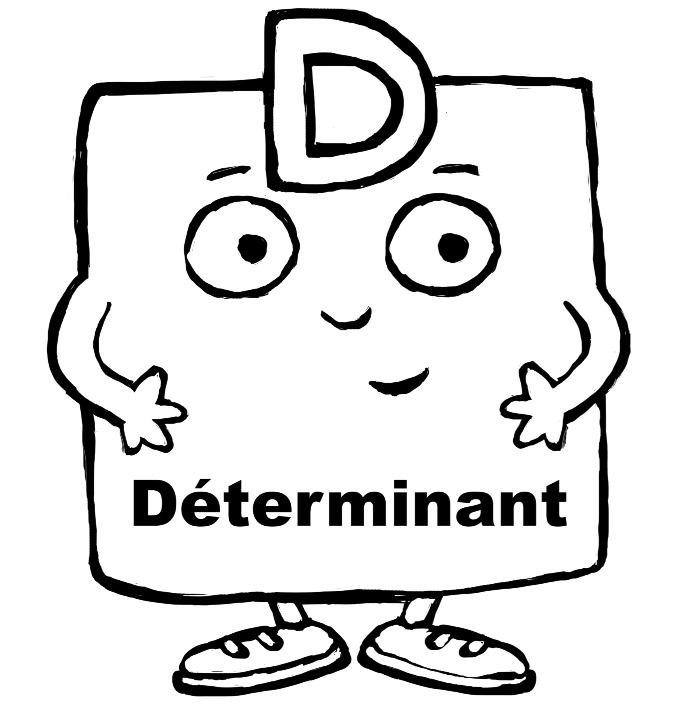 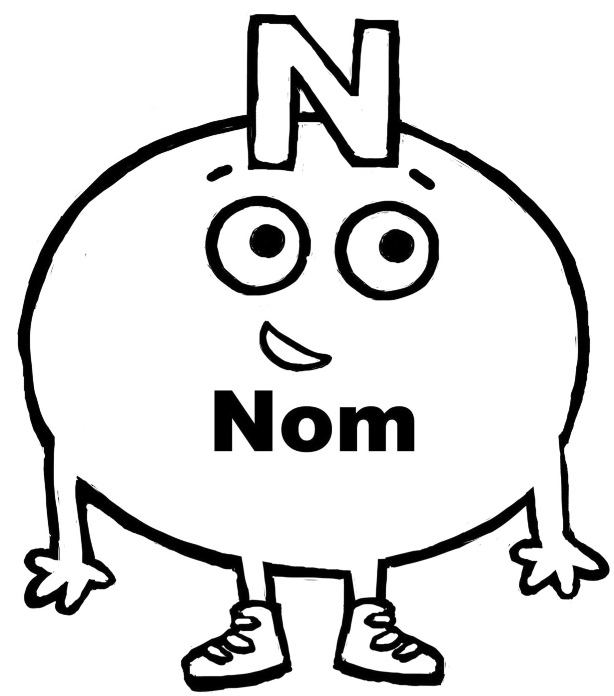 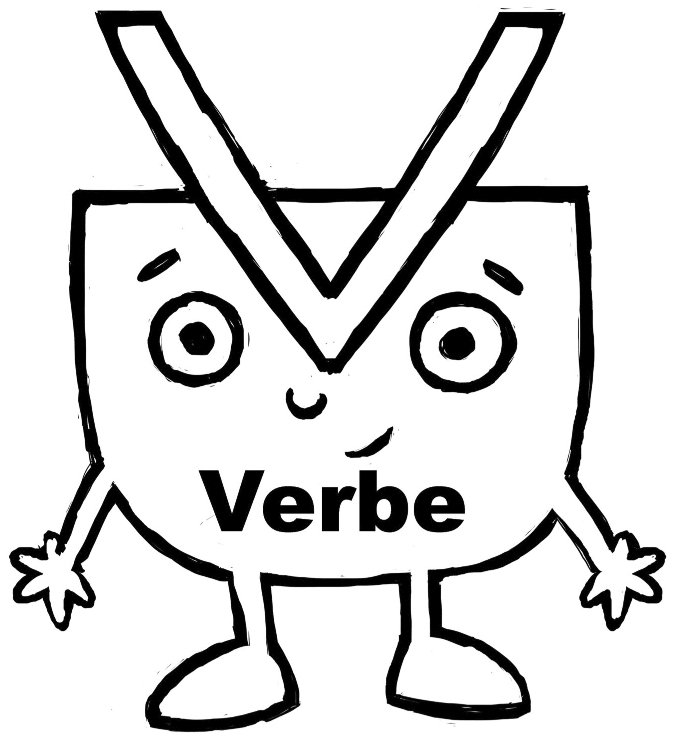 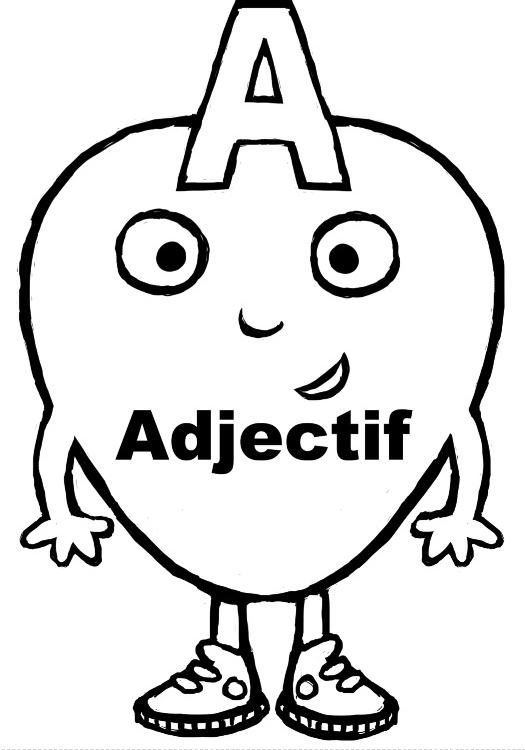 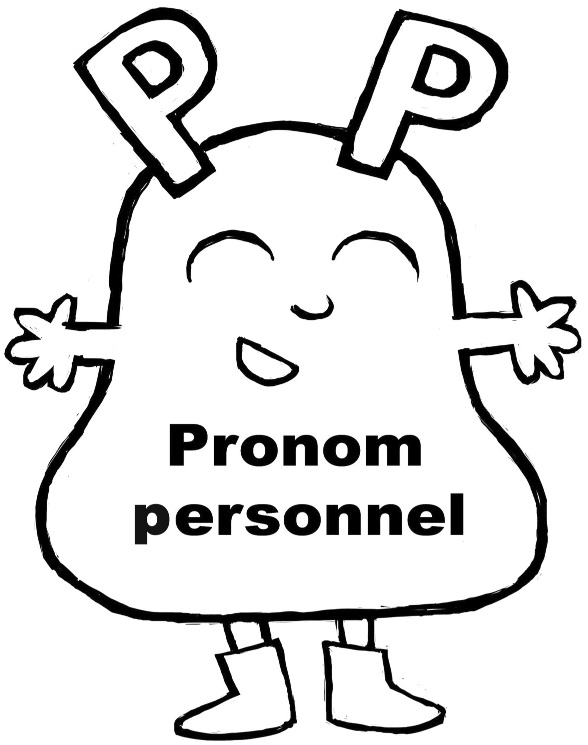 